Biology 1								Name:Cell Reproduction – Chapter 8					Date:TEST									Hour:Study Guide The test will cover cellular reproduction.  Be familiar with the following terms and diagrams.    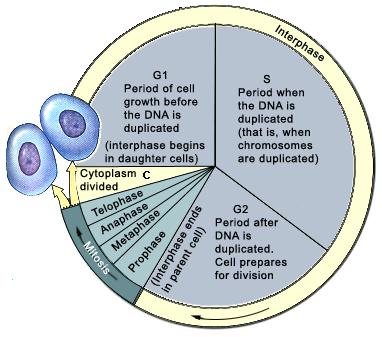 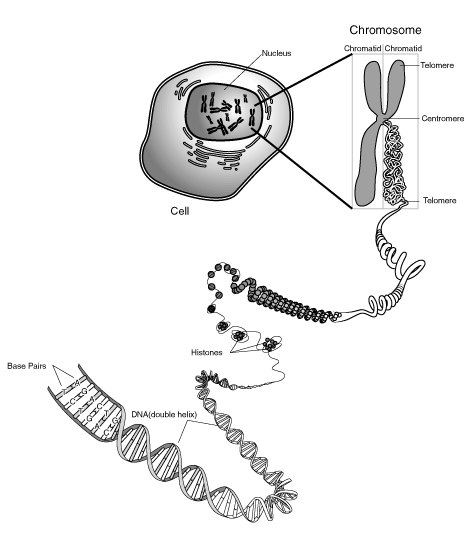 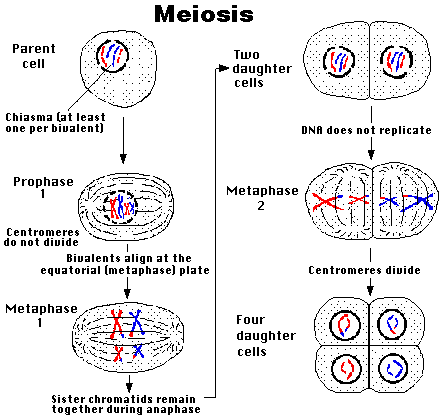 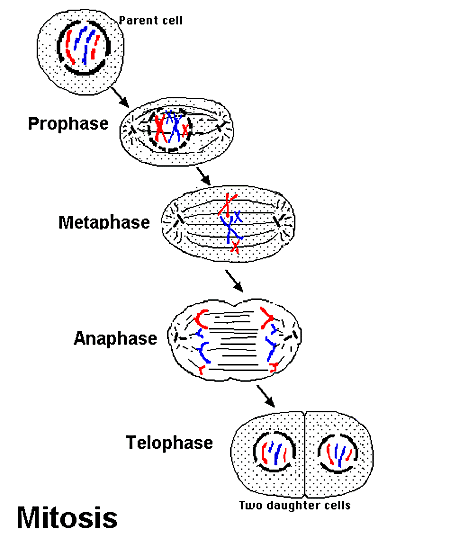 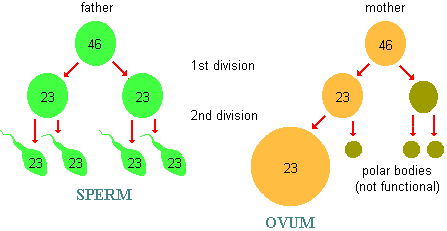 Asexual ReproductionSexual ReproductionHaploidDiploidKaryotypeAutosomeSex Chromosomesn2nCancerCell PlateSomatic CellsGametesHomologous ChromosomesSister ChromatidsTetradCrossing OverMeiosis 1 & 2SpermatogenesisOogenesisPolar Bodies